Związek Gmin i Powiatów Subregionu Centralnego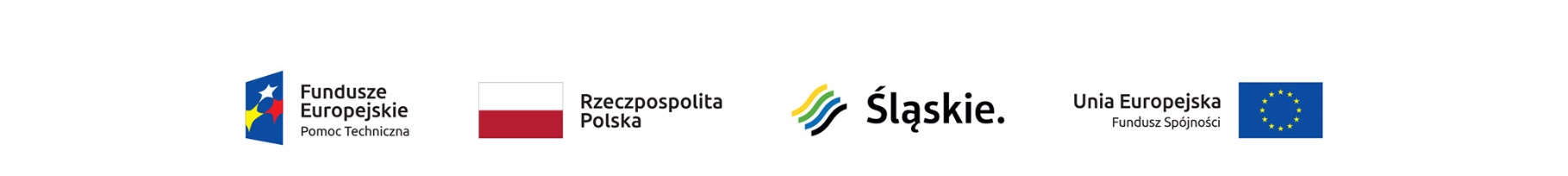 Województwa Śląskiego						Załącznik nr 4 do zapytania ofertowego ZSC.271.61.2020OŚWIADCZENIE O SPEŁNIENIU WARUNKÓW UDZIAŁU W POSTĘPOWANIUWykonawca:………..……………………………………………………………………………………………………………………………… adres: …………………………………………………………………………….…………………………………………………………………..  oświadcza i zapewnia iż:-Jestem uprawniony/a do wykonywania wymaganej przedmiotem zamówienia działalności,-Posiadam niezbędną wiedzę i doświadczenie, -Dysponuję potencjałem technicznym, osobami zdolnymi do wykonywania zamówienia,-Przedmiot zamówienia zrealizuję zgodnie z powszechnie obowiązującymi normami prawa oraz standardami przyjętymi dla tego typu usług, -Zapoznałem/am się i akceptuję warunki i zastrzeżenia zawarte w Zapytaniu ofertowym oraz załącznikach do tego zapytania,-Uzyskałem/am wszystkie niezbędne informacje do przygotowania oferty i realizacji przedmiotu zamówienia,-Cena podana w ofercie obejmuje wszelkie koszty związane z realizacją powyższego zamówienia,-W przypadku uzyskania zamówienia zobowiązuję się do podpisania umowy w terminie i miejscu, wyznaczonym przez Zamawiającego,-Spełniam warunki udziału w postępowaniu oraz wymagania w stosunku do Wykonawcy,-Nie jest powiązany/a osobowo ani kapitałowo z Zamawiającym.______________________________________Data, pieczęć, podpis Wykonawcy lub osoby  uprawnionej do reprezentowania Wykonawcy